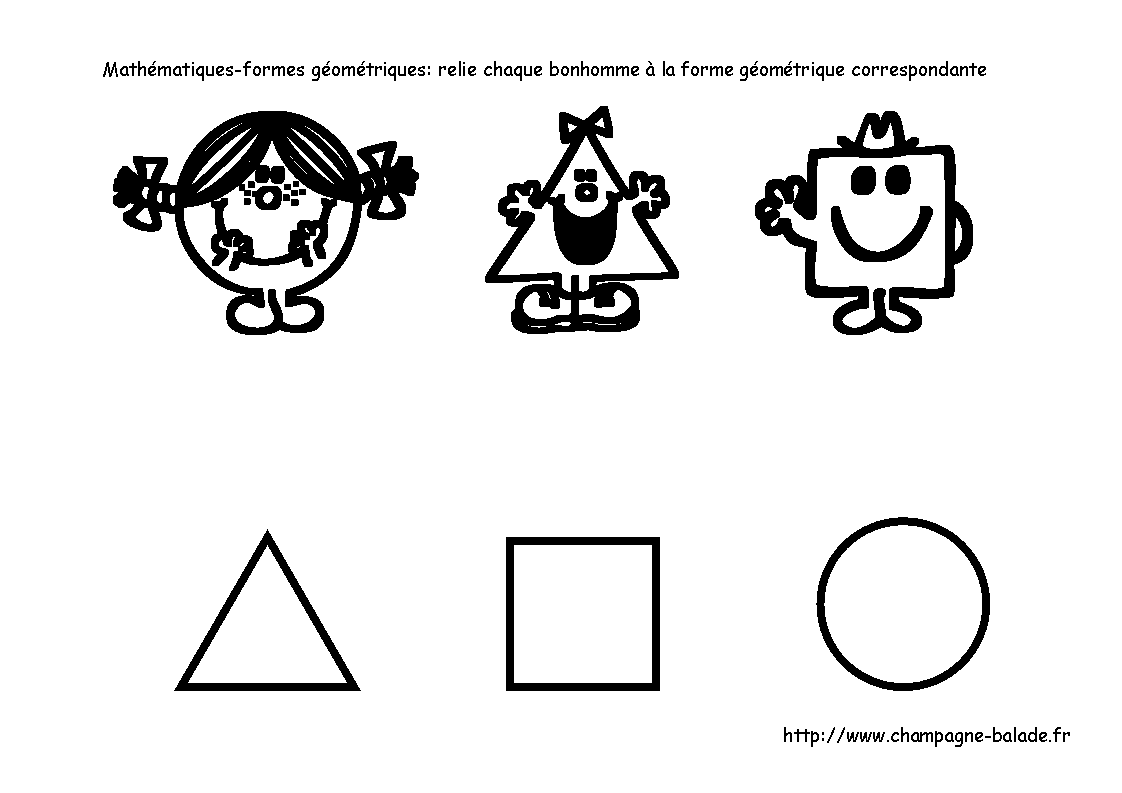 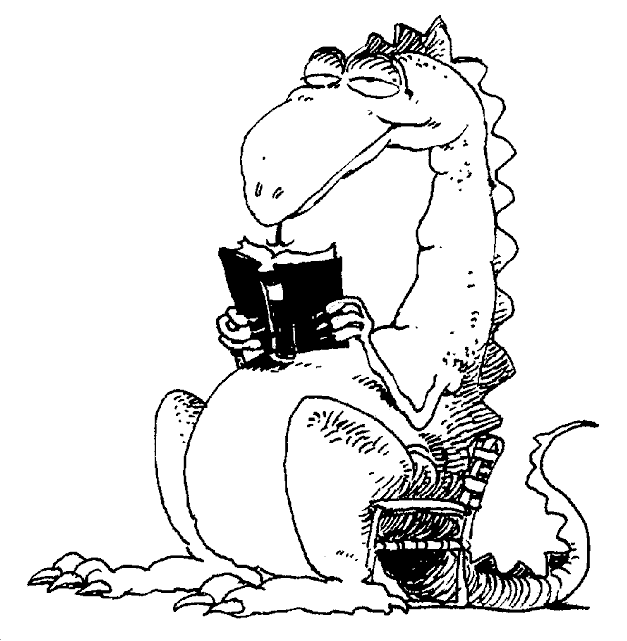 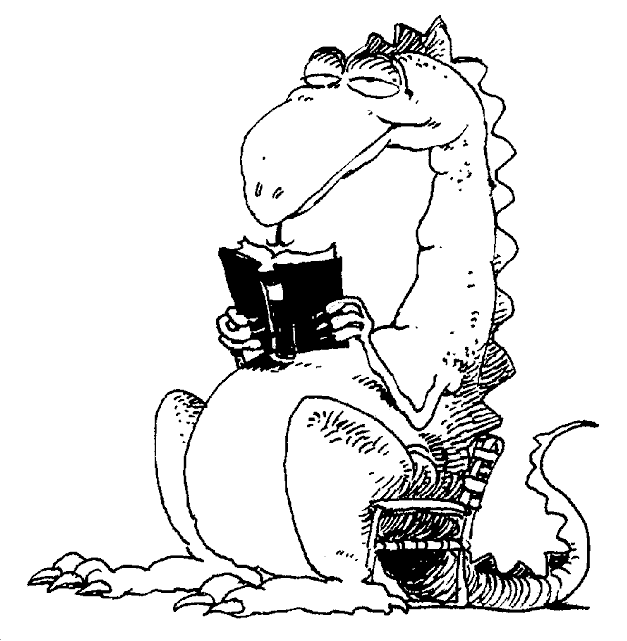 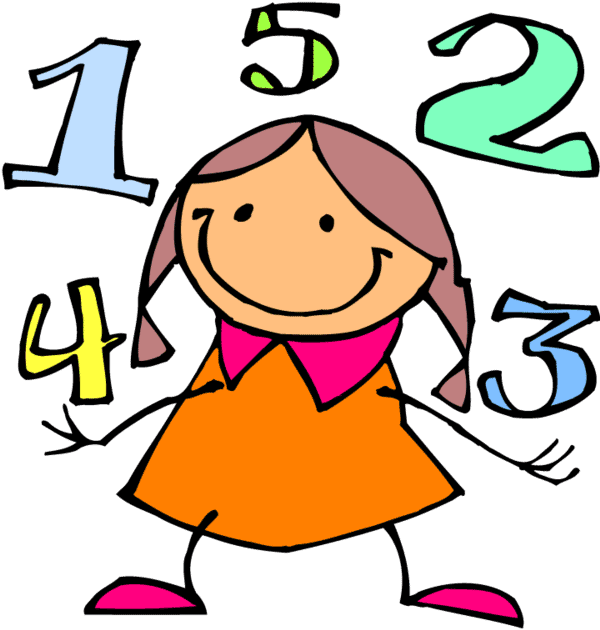 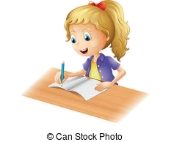 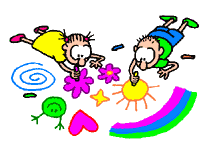 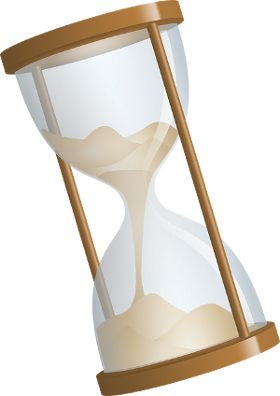 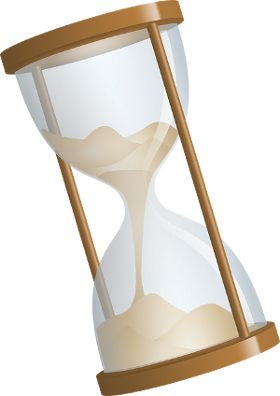 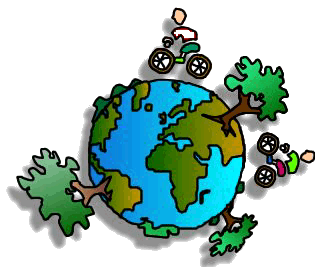 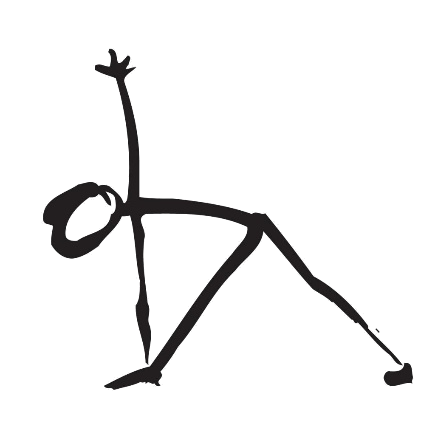 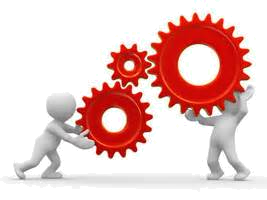 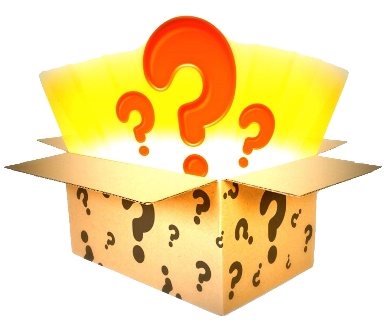 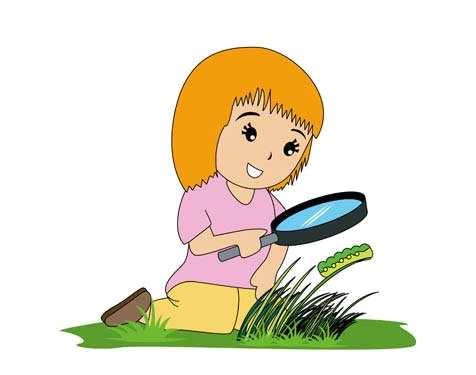 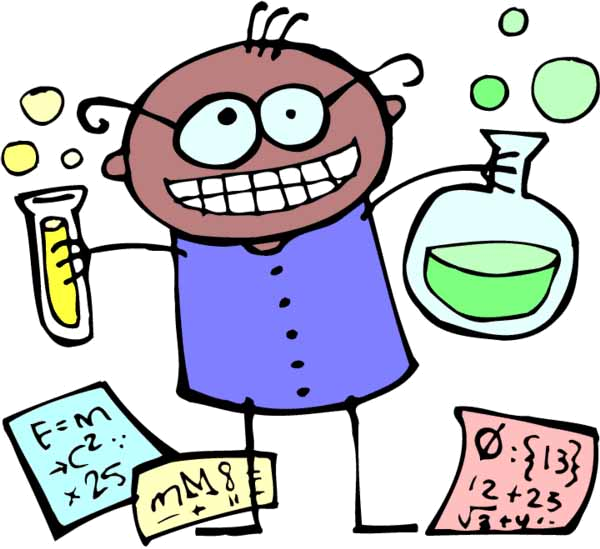 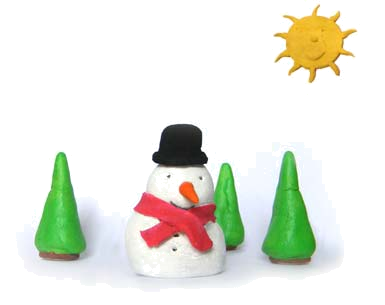 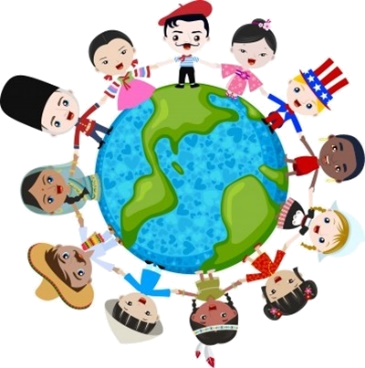 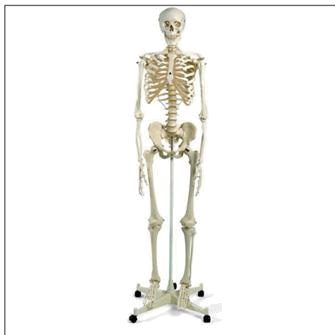 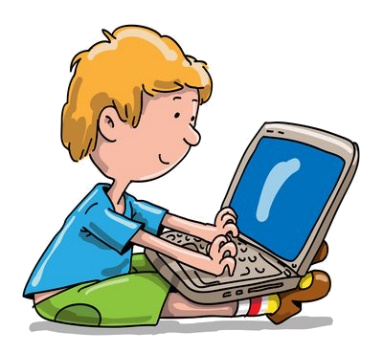 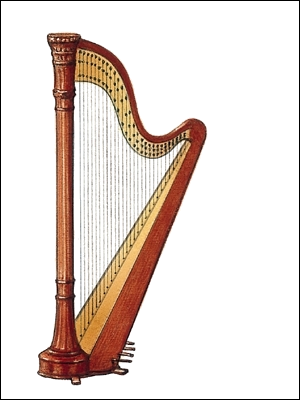 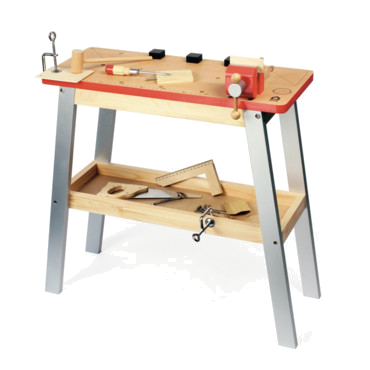 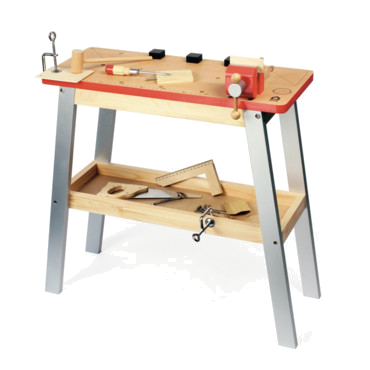 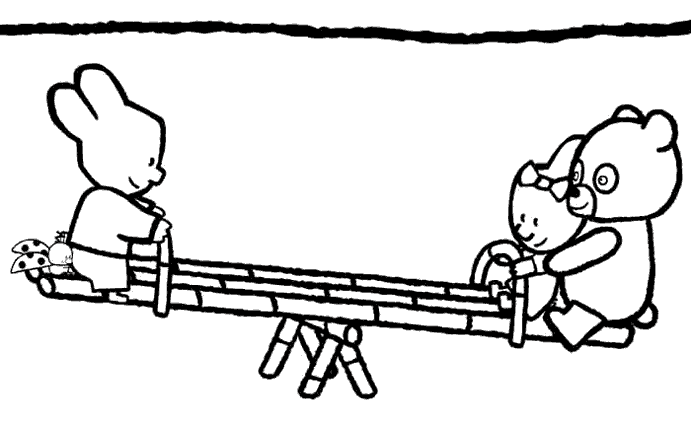 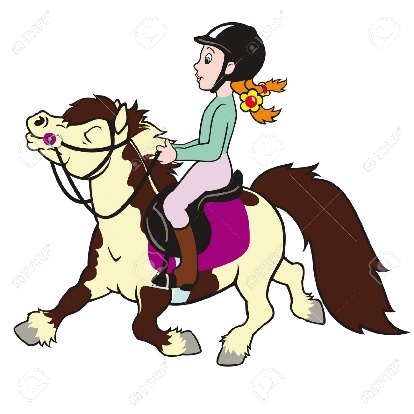 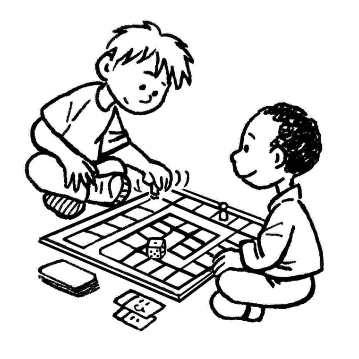 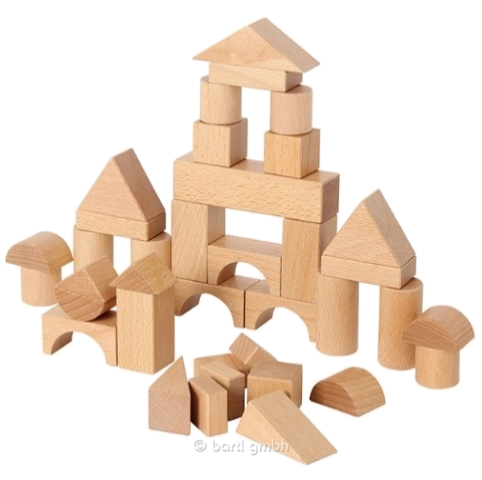 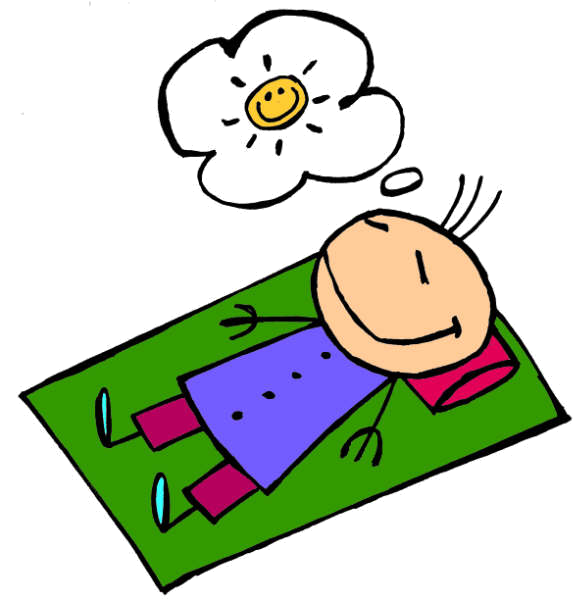 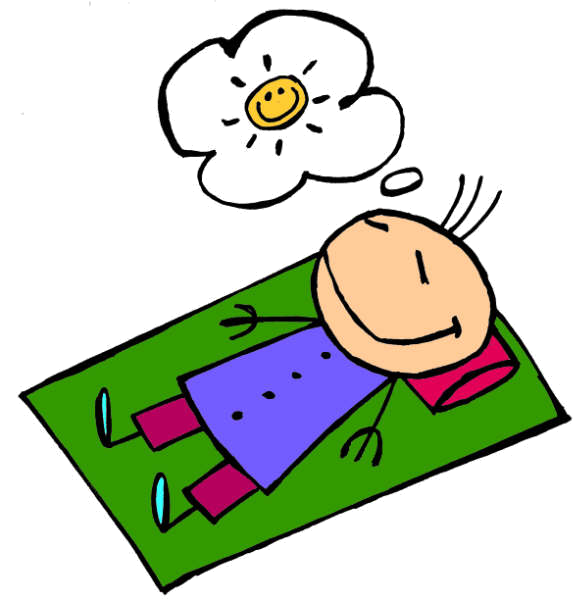 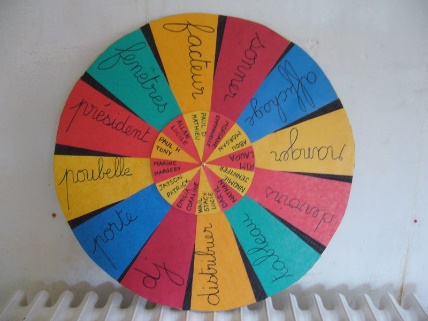 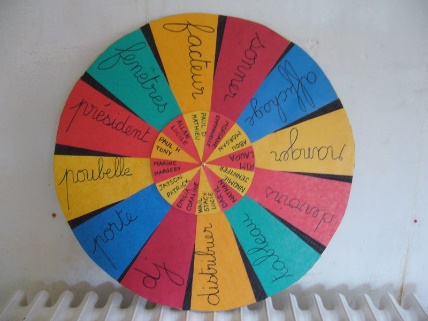 Vétérinaire : Prendre soin des animaux ramasser les œufsentretenir l’habitatnourrir, élever…Docteur : Assistant au soin lors de blessuresEcrire sur le cahier des bobosTechnicienne de surface :
Organiser et faire le rangement et le ménageFactrice : Relever le courrier dans la boîte aux lettres et prendre le courrier de la maisonMétéorologue : Relever la météo et la noterT°C (thermomètre)Vent en dessinTemps en dessinPlanner : Inscrire la date au tableau, lire régulièrement l’heure, et déplacer la pince sur le calendrier Animatrice : Animer le « quoi de neuf ? » Juge : Diriger le conseil de famille Cuisinière : Préparer le ou les repas de la journéeParticiper à la liste de courseMaitresse : Proposer des exercices.Récapituler les activités de la journée et la traduire en compétenceJournaliste : Sujet surprise « cahier des découvertes », recherche, interview, question, photo…Bibliothécaire : Responsable des prêts Rangement/classementChoisir l’histoire du jourRéparatrice : Repriser, recoller … les objets défaillants dans le bac « à réparer »Lectrice publique : Lire le mot, la phrase ou l’énigme du jour…Paysagiste : Arroser, planter, cueillir, identifier, cuisiner avec…Aménager l’espace vert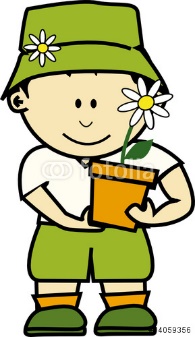 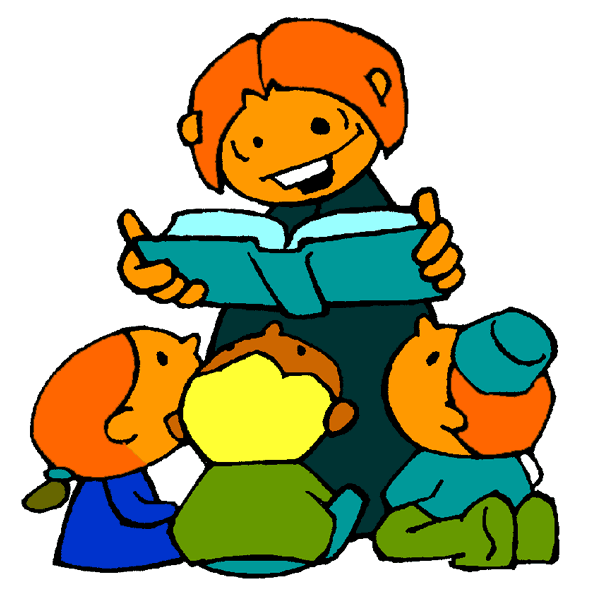 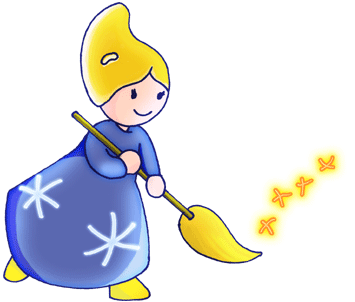 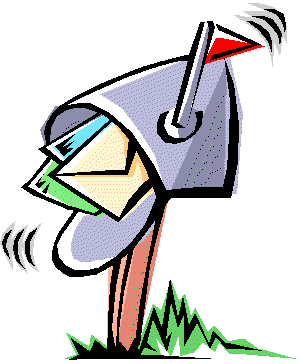 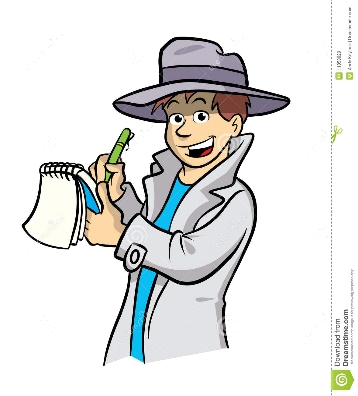 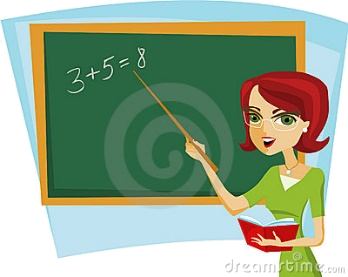 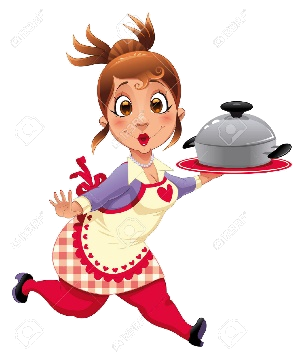 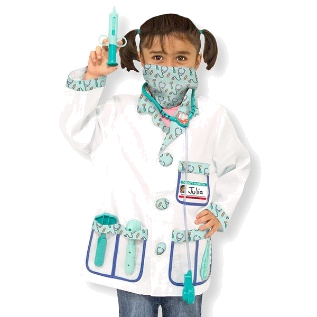 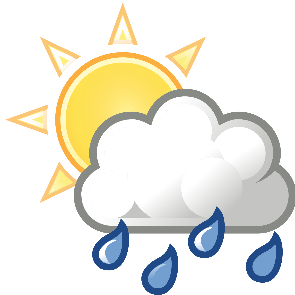 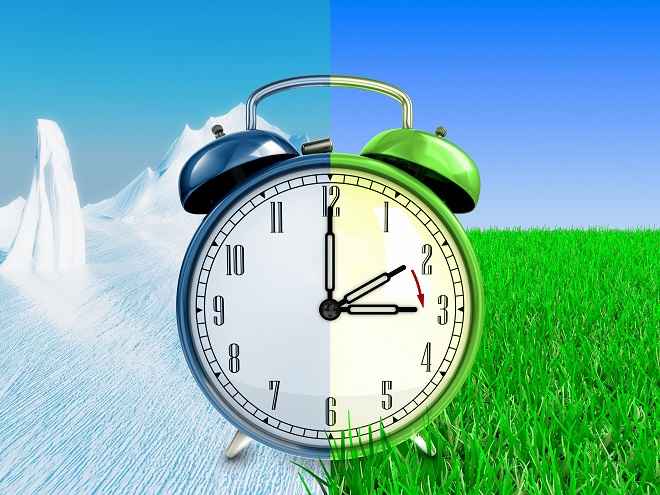 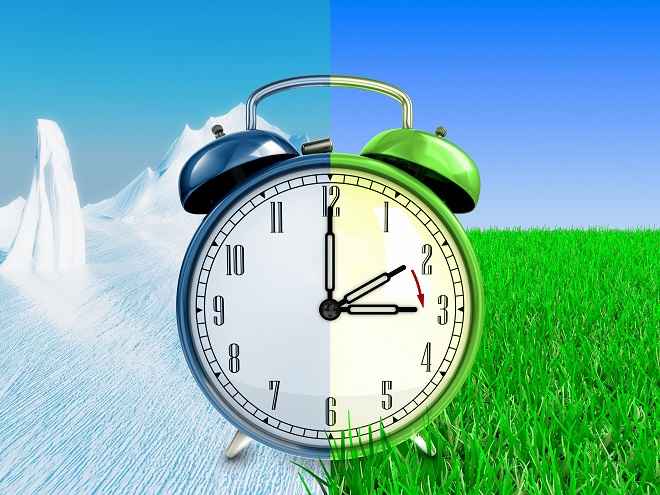 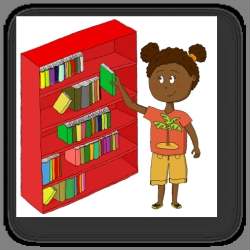 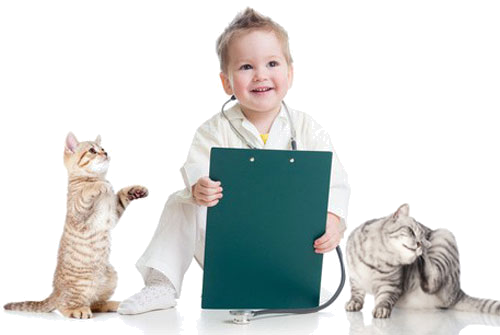 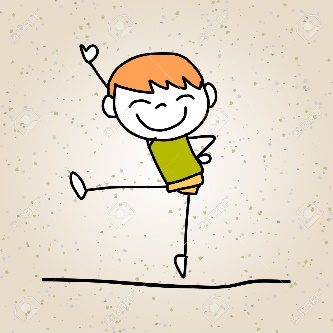 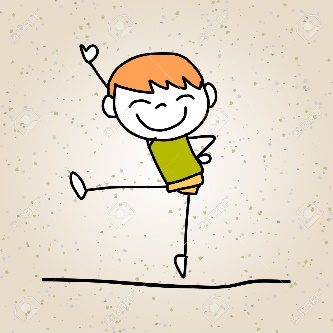 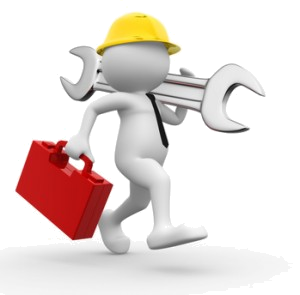 